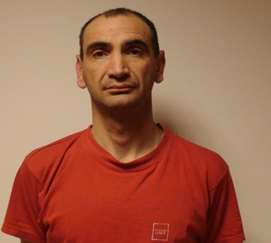 PRESIDENTGAUTHIER DominiquePRESIDENT FONDATEUR ET DELEGUE JURIDIQUE ADJOINTBAUDRON GérardPRESIDENT D’HONNEURBOYET Jean JacquesTRESORIER ET  RESPONSABLE ADHESIONUNAF-MAGICVIZIER Paul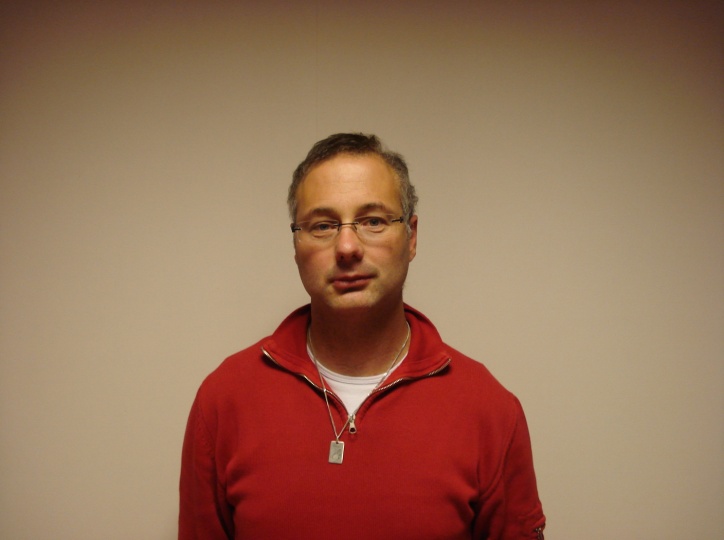 SECRETAIREGAUTHIER Dominique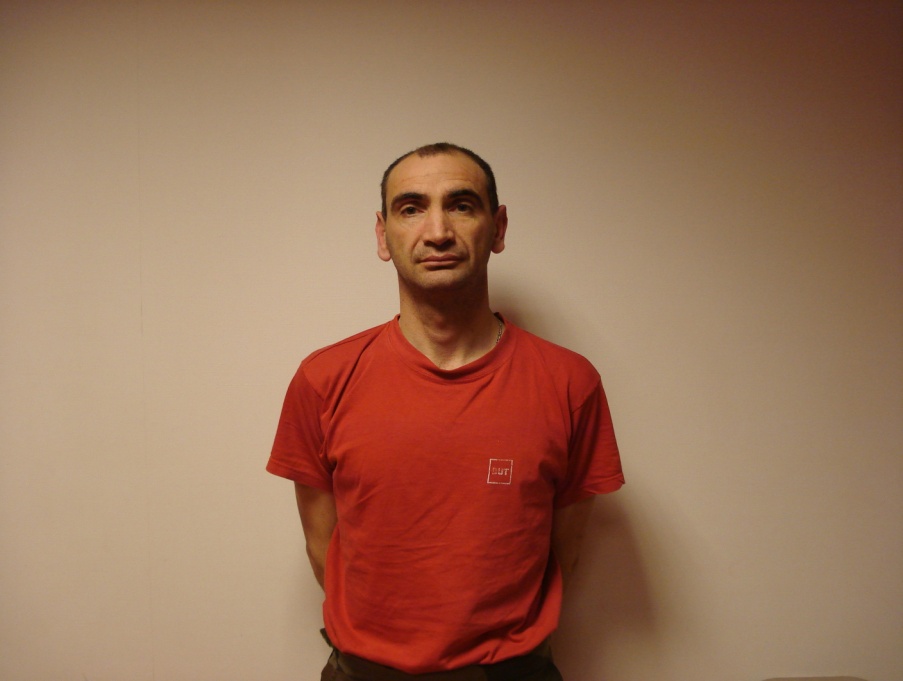 DELEGUE JURIDIQUE ET TRESORIER ADJOINTTHEAU Bernard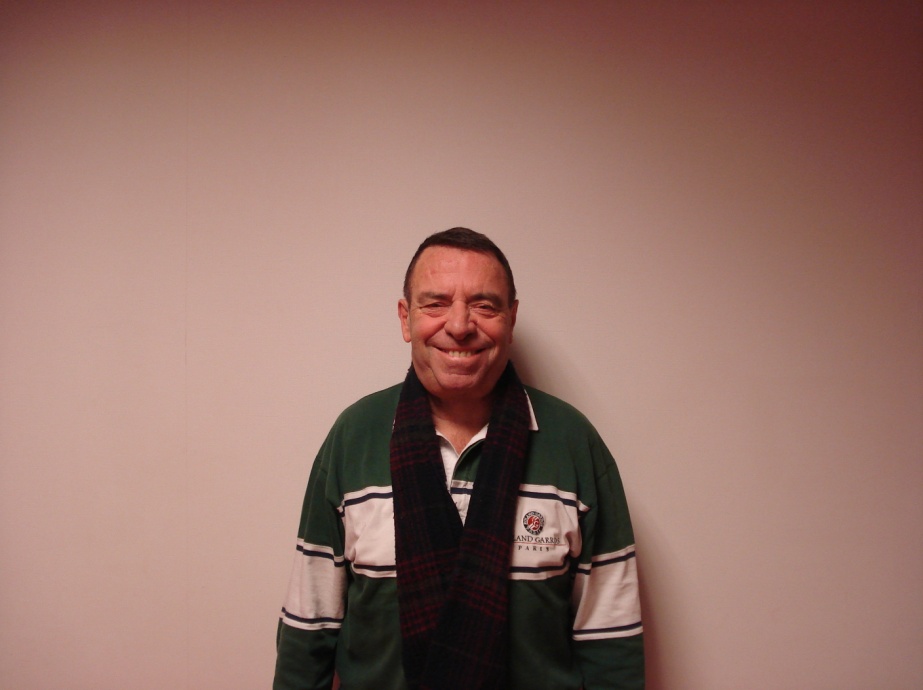 REPRESENTANT JEUNESARBITRESMr DAUBIGNARD Anthony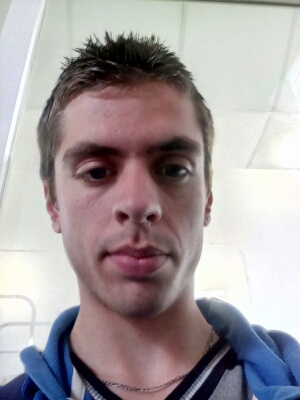 RESPONSABLE DE L’EQUIPE DE FOOTMr GASTRIN Éric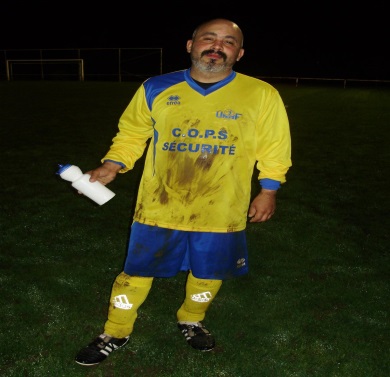 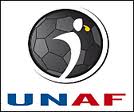 MembresRESSE Jean-Michel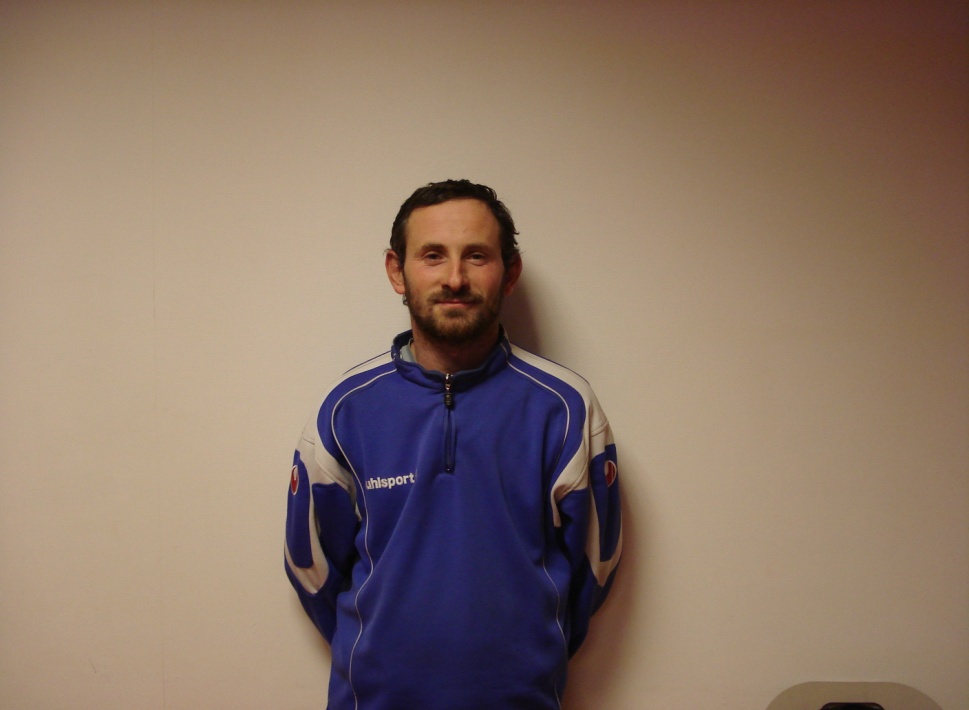 MALBRANQUE Bruno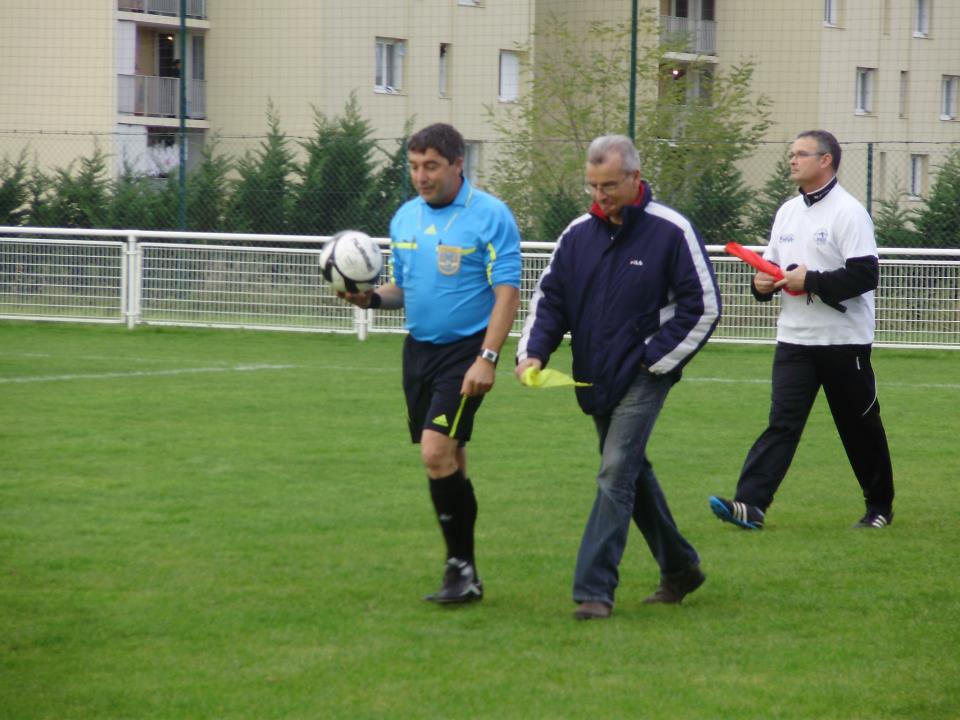 FOUQUENET Mathieu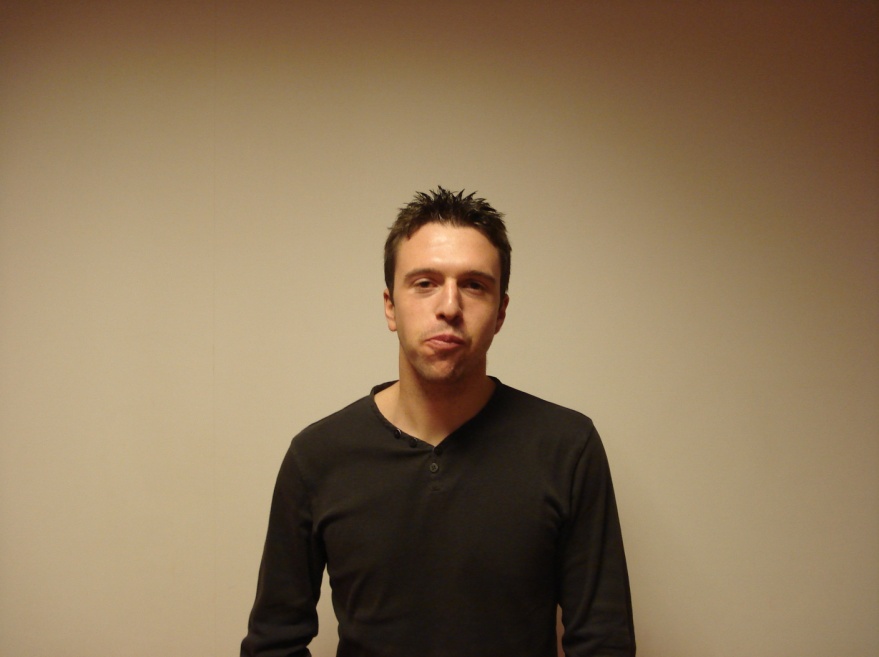 